.No Tags, No Restarts!!!A big thank you to Larry Bass for suggesting this song!LEFT, ROCK, RECOVER, POINT, BEHIND, SIDE, CROSS, SIDE ROCK STEP, CROSS ¼ TURN, TOGETHERROCK RECOVER PUSH, ROCK RECOVER, ¼ TURN: CROSS, ¼ TURN, ¼ TURN SIDE, TOGETHER, SIDESAMBA STEP, SAMBA STEP ¼ TURN, ROCK STEP, FORWARD SHUFFLE STEPTOUCH, ½ TURN FLICK, FORWARD SHUFFLE STEP, CROSS, BACK, SIDE, TOGETHER, SIDECROSS ROCK STEP, SIDE, TOGETHER, SIDE, CROSS SIDE, ¼ TURN SAILOR STEPCROSS, SIDE, ¼ TURN SAILOR STEP, FORWARD, ½ TURN, ½ TURN SHUFFLE STEPROCK STEP, ½ TURN SHUFFLE STEP, STEP ¼ TURN, CROSS, SIDE, CROSSSIDE ROCK STEP, CROSS, SIDE, CROSS, FULL HINGE TURN, SIDE, TOGETHERBegin againContact: laurentaylor7018@gmail.comFire In The Blood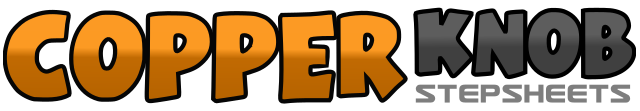 .......Count:64Wall:2Level:Intermediate.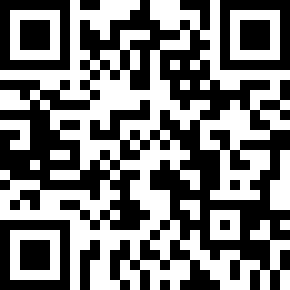 Choreographer:Lauren Taylor - September 2018Lauren Taylor - September 2018Lauren Taylor - September 2018Lauren Taylor - September 2018Lauren Taylor - September 2018.Music:Fire In the Blood - Matt BiancoFire In the Blood - Matt BiancoFire In the Blood - Matt BiancoFire In the Blood - Matt BiancoFire In the Blood - Matt Bianco........1Step L to left2&3Rock R back, Recover weight to L, Point R to right4&5Step R behind L, Step L to left, Step R across L6-7Rock L to left; Recover weight to R8&1Step L across R, Turn ¼ turn left to R (9:00), Step L together with R2&3Rock R forward, Recover weight to L, Step R beside L pushing hips back4&5Rock L forward, Recover weight to R, Make a ¼ turn left & step L to left (6:00)6-7Step R across L: Turn ¼ turn right & step L back (9:00)8&1Make a ¼ turn right & step R to right (12:00), Step L together with R, Step R to right2&3Step L across R, Rock R to right, Recover weight to L4&5Step R across L, Rock L to left, Make a ¼ turn right & recover weight to R (3:00)6-7Rock L & sway hips forward; Recover weight & sway hips back to R8&1Step L forward, Step R to L, Step L forward2-3Touch R forward; Turn ½ turn left on ball of L & flick R back (9:00)4&5Step R forward, Step L to R, Step R forward6-7Step L across R; Step R back8&1Step L to left, Step R together with L, Step L to left2-3Rock R across L; Recover weight to L4&5Step R to right, Step L beside R, Step R to right6-7Step L across R; Step R to right8&1Step L behind R, Make a ¼ turn left & step R to right (6:00), Step L to left2-3Step R across L; Step L to left4&5Step R behind L, Make a ¼ turn right & step L to left (9:00), Step R forward6-7Step L forward; Make a ½ turn left & step R back (3:00)8&1Make a ¼ turn left & step L forward (9:00), Step R to L, Step L forward2-3Rock R forward; Recover weight to L4&5Make a ¼ turn right & step R to right (12:00), Step L together with R, Make a ¼ turn right & R forward (3:00)6-7Step L forward; Pivot ¼ turn right & recover weight to R (6:00)8&1Step L across R, Step R to right, Step L across R2-3Rock R to right; Recover weight left to L4&5Step R across L, Step left to L, Step R across L6-7Make a ¼ turn right & step L back (9:00); Make a ½ turn right & step R forward (3:00)8&Make a ¼ turn right & step L to left (6:00), Step R beside L